考えや主張について、理由やを明らかにすることによって、その確かさを検証したり、説得力を高めたりすることができます。クラゲチャートは、クラゲの形をしたチャートです。クラゲのに考えや主張を書き、足に理由や根拠を書いていきます。こうすることで、胴体に書かれた考えや主張と、それを支える理由や根拠との関係を可視化できます。理由を書くクラゲの足は何本でもかまいません。必要な本数だけ使いましょう。上の図では、「ＳＮＳ（ソーシャル・ネットワーキング・サービス）の利用は制にしたほうがよい。」という考えをクラゲの頭に書き、その考えを支える理由を三つ書き出しています。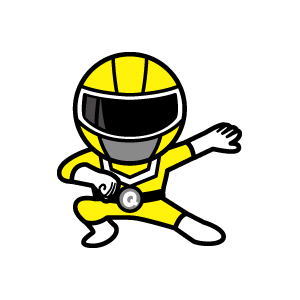 このように、考えと理由との結びつきを可視化すると、それぞれの理由が適切かどうか、最も説得力のある理由はどれかなどを確かめやすくなります。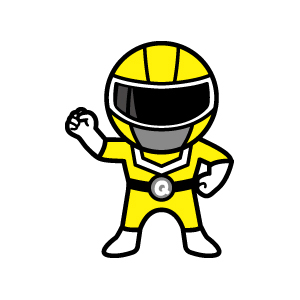 